12η ΠΡΟΣΚΛΗΣΗ ΣΥΓΚΛΗΣΗΣ ΕΠΙΤΡΟΠΗΣ ΠΟΙΟΤΗΤΑΣ ΖΩΗΣΚαλείστε να προσέλθετε σε κατεπείγουσα συνεδρίαση της Οικονομικής Επιτροπής, που θα διεξαχθεί στο Δημαρχειακό Μέγαρο την 15η του μηνός Μαΐου έτους 2019, ημέρα Τετάρτη και ώρα 12:00 για την συζήτηση και λήψη αποφάσεων στα παρακάτω θέματα της ημερήσιας διάταξης, σύμφωνα με τις σχετικές διατάξεις του άρθρου 75 του Ν.3852/2010 (ΦΕΚ Α' 87) :1. Aίτηση του Προέδρου κ.Τσιόγκα Βασίλη  του Εκπολιτιστικού Λαογραφικού Μορφωτικού Συλλόγου ‘H ΓΑΛΗΝΗ’ για παραχώρηση κοινόχρηστου χώρου για εκδήλωση προσωρινού χαρακτήρα.2. Αίτηση του  Αθλητικού Συλλόγου Πραιτωριανών Τρικάλων (Διακριτικός Τίτλος HARLEM GIFHT GYM) για παραχώρηση κοινόχρηστου χώρου για εκδήλωση προσωρινού χαρακτήρα.3. Αίτηση του κ. Παπαγεωργίου Απόστολου της 1ΗΣ ΤΟΜΥ ΤΡΙΚΑΛΩΝ για παραχώρηση κοινόχρηστου χώρου για εκδήλωση προσωρινού χαρακτήρα.4. Αίτηση του κ.Παπαγεωργίου Αθανασίου  του Γεωργίου από το  Χορευτικό  Σύλλογο ‘Ο Απόλλων’ για παραχώρηση κοινόχρηστου χώρου για εκδήλωση προσωρινού χαρακτήρα.Πίνακας Αποδεκτών	ΚΟΙΝΟΠΟΙΗΣΗ	ΤΑΚΤΙΚΑ ΜΕΛΗ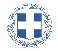 ΕΛΛΗΝΙΚΗ ΔΗΜΟΚΡΑΤΙΑ
ΝΟΜΟΣ ΤΡΙΚΑΛΩΝΔΗΜΟΣ ΤΡΙΚΚΑΙΩΝΓραμματεία Επιτροπής Ποιότητας ΖωήςΤρίκαλα, 13 Μαΐου 2019
Αριθ. Πρωτ. : 13809ΠΡΟΣ :     Τα μέλη της Επιτροπής Ποιότητας Ζωής (Πίνακας Αποδεκτών)(σε περίπτωση κωλύματος παρακαλείσθε να ενημερώσετε τον αναπληρωτή σας).Ο Πρόεδρος της Επιτροπής Ποιότητας ΖωήςΚΩΝΣΤΑΝΤΙΝΟΣ ΨΥΧΟΣΑΝΤΙΔΗΜΑΡΧΟΣΨύχος ΚωνσταντίνοςΚάκλα ΒασιλικήΠαζαΐτης ΔημήτριοςΒασταρούχας ΔημήτριοςΔήμα ΚωνσταντινιάΚωτούλας ΙωάννηςΓούλας ΧρήστοςΣπανός ΘεόδωροςΠαπαθανασίου ΔημήτριοςΔήμαρχος & μέλη Εκτελεστικής ΕπιτροπήςΓενικός Γραμματέας κ. Θωμά ΠαπασίκαΣιάφη Ιωάννα Πρόεδρο της Δημ. Κοιν. Τρικκαίων